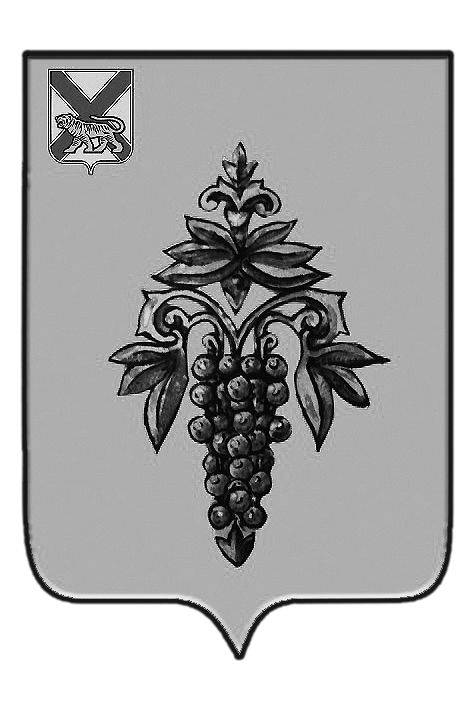 АДМИНИСТРАЦИЯ   ЧУГУЕВСКОГО МУНИЦИПАЛЬНОГО РАЙОНАПРИМОРСКОГО КРАЯПОСТАНОВЛЕНИЕ                                                                      с. Чугуевка                         О внесении изменений в  некоторые постановление администрации Чугуевского муниципального района Руководствуясь  статьёй 32 Устава Чугуевского муниципального района, администрация Чугуевского муниципального районаПОСТАНОВЛЯЕТ:1. Внести в постановление администрации Чугуевского муниципального района от 26 декабря 2019 года №889-НПА «Об утверждении административного регламента предоставления муниципальной услуги «Утверждение схемы расположения земельного участка или земельных участков на кадастровом плане территории»» следующие изменения:-название регламента изложить в новой редакции: «Административный регламент предоставления муниципальной услуги «Утверждение схемы расположения земельного участка или земельных участков на кадастровом плане территории»;- по тесту регламента слово «округа» заменить словом «района».2. Внести в постановление администрации Чугуевского муниципального района от 26 декабря 2019 года №890-НПА «Об утверждении административного регламента предоставления муниципальной услуги «Выдача разрешений на использование земель и или земельных участков, находящихся в ведении органов местного самоуправления или собственности муниципального образования, без предоставления земельных участков и установления сервитутов» следующее изменение:- по тексту регламента слово «округа» заменить словом «района».3. Внести в постановление администрации Чугуевского муниципального района от 26 декабря 2019 года №891-НПА «Об утверждении административного регламента предоставления муниципальной услуги «Перераспределение земель или земельных участков, находящихся в ведении органов местного самоуправления или в собственности муниципального образования, и земельных участков, находящихся в частной собственности»» следующее изменение:- по тесту регламента слово «округа» заменить словом «района». 4.Внести в постановление администрации Чугуевского муниципального района от 26 декабря 2019 года №892-НПА «Об утверждении административного регламента предоставления муниципальной услуги «Предоставление гражданам в безвозмездное пользование земельных участков, находящихся в ведении органов местного самоуправления или в собственности муниципального образования»» следующее изменения:- название регламента изложить в новой редакции: «Административный регламент предоставления муниципальной услуги «Предоставление гражданам в безвозмездное пользование земельных участков, находящихся в ведении органов местного самоуправления или в собственности муниципального образования»; - по тесту регламента слово «округа» заменить словом «района».5. Внести в постановление администрации Чугуевского муниципального района от 26 декабря 2019 года №893-НПА «Об утверждении административного регламента предоставления муниципальной услуги «Предоставление земельных участков, находящихся в ведении органов местного самоуправления или собственности муниципального образования, без проведения торгов»» следующее изменение:- по тесту регламента слово «округа» заменить словом «района».6. Внести в постановление администрации Чугуевского муниципального района от 26 декабря 2019 года №894-НПА «Об утверждении административного регламента предоставления муниципальной услуги «Подготовка аукциона по продаже земельного участка или аукциона на право заключения договора аренды земельного участка»» следующие изменения:-название регламента изложить в новой редакции:«Административный регламент предоставления муниципальной услуги  «Подготовка аукциона по продаже земельного участка или аукциона на право заключения договора аренды земельного участка»;- по тесту регламента слово «округа» заменить словом «района».7. Внести в постановление администрации Чугуевского муниципального района от 26 декабря 2019 года №895-НПА «Об утверждении административного регламента предоставления муниципальной услуги «Проведение аукциона по продаже земельного участка или аукциона на право заключения договора аренды земельного участка, находящегося в ведении органов местного самоуправления или в собственности муниципального образования»» следующие изменения:-название регламента изложить в новой редакции:«Административный регламент предоставления муниципальной услуги «Проведение аукциона по продаже земельного участка или аукциона на право заключения договора аренды земельного участка, находящегося в ведении органов местного самоуправления или в собственности муниципального образования»;- по тесту регламента слово «округа» заменить словом «района».8. Внести в постановление администрации Чугуевского муниципального района от 26 декабря 2019 года №896-НПА «Об утверждении административного регламента предоставления муниципальной услуги «Заключение соглашения об установлении сервитута в отношении земельных участков находящихся в ведении органов местного самоуправления или собственности муниципального образования»» следующие изменения:- название регламента изложить в новой редакции: «Административный регламент предоставления муниципальной услуги  «Заключение соглашения об установлении сервитута в отношении земельных участков находящихся в ведении органов местного самоуправления или собственности муниципального образования»;- по тексту регламента слово «округа» заменить словом «района».9. Внести в постановление администрации Чугуевского муниципального района от 27 декабря 2019 года №910-НПА «Об утверждении административного регламента предоставления муниципальной услуги «Прием декларации об использовании земельного участка, находящегося в ведении органов местного самоуправления или в собственности муниципального образований»» следующее изменение: -  по тесту регламента слово «округа» заменить словом «района».10. Внести в постановление администрации Чугуевского муниципального района от 27 декабря 2019 года №911-НПА «Об утверждении административного регламента предоставления муниципальной услуги «Предоставление земельных участков, находящихся в ведении органов местного самоуправления или в собственности муниципального образования, гражданам для индивидуального жилищного строительства, ведения личного подсобного хозяйства в границах населенного пункта, садоводства, а также гражданам и крестьянским (фермерским) хозяйствам для осуществлении крестьянским (фермерский) хозяйством его деятельности»» следующие изменения:- название регламента изложить в новой редакции : «Административный регламент предоставления муниципальной услуги «Предоставление земельных участков, находящихся в ведении органов местного самоуправления или в собственности муниципального образования, гражданам для индивидуального жилищного строительства, ведения личного подсобного хозяйства в границах населенного пункта, садоводства, а также гражданам и крестьянским (фермерским) хозяйствам для осуществлении крестьянским (фермерский) хозяйством его деятельности»: - по тесту регламента слово «округа» заменить словом «района».11. Внести в постановление администрации Чугуевского муниципального района от 27 декабря 2019 года №912-НПА «Об утверждении административного регламента предоставления муниципальной услуги «Перевод земель или земельных участков в составе таких земель из одной категории в другую»» следующие изменения:-название регламента изложить в новой редакции: «Административный регламент предоставления муниципальной услуги  «Перевод земель или земельных участков в составе таких земель из одной категории в другую»;- по тесту регламента слово «округа» заменить словом «района».12. Настоящее постановление подлежит официальному опубликованию, размещению в сети интернет и распространяет свое действие на правоотношения  возникшие со дня вступления в силу постановлений администрации Чугуевского муниципального района указанных в настоящем постановлении.Глава Чугуевского муниципального района,глава администрации                                                                                Р.Ю. Деменев